; 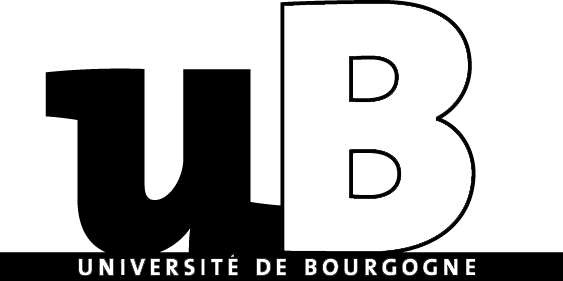 A compléter par la scolarité de la composantePièces à fournir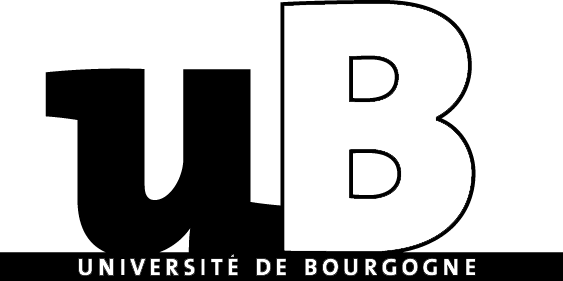 .* Les frais de gestion (23 € en 2023-2024)  restent acquis à l'université de Bourgogne et ne seront pas remboursés à l’étudiant.PROCURATION



Je, soussigné(e), prénom et NOM,	

domicilié(e) à adresse :	code postal :  /___/___/___/___/___/	ville :	n° et nom du département :	n° étudiant : /___/___/___/___/___/___/___/___/inscrit en : 	
Donne procuration à :Monsieur/Madame   prénom et NOM,	
(barrer la mention inutile) Père / Mère             Représentant légal (Cocher la case correspondante)domicilié(e) à adresse :	code postal :  /___/___/___/___/___/	ville :	n° et nom du département :	POUR LE REMBOURSEMENT de mes droits d’inscription sur le compte bancairedont le RIB est ci-annexé.Fait à  nom de la ville où est rédigée la procuration …………………………………….., le ………	pour servir et valoir ce que de droit.
Joindre un RIBDEMANDE DE L’ETUDIANTDEMANDE DE L’ETUDIANTDEMANDE DE L’ETUDIANTDEMANDE DE L’ETUDIANTDEMANDE DE L’ETUDIANTDEMANDE DE L’ETUDIANTZONE A COMPLETER DonnéespersonnellesN° d’étudiantZONE A COMPLETER DonnéespersonnellesNOM ZONE A COMPLETER DonnéespersonnellesPrénomZONE A COMPLETER DonnéespersonnellesAdresse personnelleZONE A COMPLETER Modalités d’inscriptionUFR / Institut /EcoleZONE A COMPLETER Modalités d’inscriptionFormation suivieindiquer clairement l’année d’études suivie ainsi que la formation- exemple : 1re a licence droitindiquer clairement l’année d’études suivie ainsi que la formation- exemple : 1re a licence droitindiquer clairement l’année d’études suivie ainsi que la formation- exemple : 1re a licence droitZONE A COMPLETER Modalités d’inscriptionMode de paiement Paiement intégral Paiement intégral Paiement intégralZONE A COMPLETER Modalités d’inscriptionMode de paiement Paiement fractionné en 3 fois par Internet 
     précisezEchéances toutes payéesEchéances à venir ou impayéesEchéances toutes payéesEchéances à venir ou impayéesZONE A COMPLETER Référencesbancaires Remboursement sur le compte personnel de l’étudiant RIB original de l’étudiant Remboursement sur le compte du représentant légal  (pour les étudiants mineurs):  Lettre manuscrite rédigée par l’étudiant donnant procuration avec mention expresse du RIB (cf. modèle joint) Rib original du tiers désigné Remboursement sur le compte personnel de l’étudiant RIB original de l’étudiant Remboursement sur le compte du représentant légal  (pour les étudiants mineurs):  Lettre manuscrite rédigée par l’étudiant donnant procuration avec mention expresse du RIB (cf. modèle joint) Rib original du tiers désigné Remboursement sur le compte personnel de l’étudiant RIB original de l’étudiant Remboursement sur le compte du représentant légal  (pour les étudiants mineurs):  Lettre manuscrite rédigée par l’étudiant donnant procuration avec mention expresse du RIB (cf. modèle joint) Rib original du tiers désigné Remboursement sur le compte personnel de l’étudiant RIB original de l’étudiant Remboursement sur le compte du représentant légal  (pour les étudiants mineurs):  Lettre manuscrite rédigée par l’étudiant donnant procuration avec mention expresse du RIB (cf. modèle joint) Rib original du tiers désignéZONE A COMPLETER MotifMotif de la demande de remboursement attribution d’une bourse de l’enseignement supérieur sur critères sociaux, pupille de la nationtransfert vers une autre université décision personnelle de démission formulée avant le début de l’année universitaire (02/09/2024)décision de remboursement à titre exceptionnel prise par le Président de l’uBmodification du profil entraînant une exonération (apprenti…), exonération partielle (césure)autres (à préciser) :   Motif de la demande de remboursement attribution d’une bourse de l’enseignement supérieur sur critères sociaux, pupille de la nationtransfert vers une autre université décision personnelle de démission formulée avant le début de l’année universitaire (02/09/2024)décision de remboursement à titre exceptionnel prise par le Président de l’uBmodification du profil entraînant une exonération (apprenti…), exonération partielle (césure)autres (à préciser) :   Motif de la demande de remboursement attribution d’une bourse de l’enseignement supérieur sur critères sociaux, pupille de la nationtransfert vers une autre université décision personnelle de démission formulée avant le début de l’année universitaire (02/09/2024)décision de remboursement à titre exceptionnel prise par le Président de l’uBmodification du profil entraînant une exonération (apprenti…), exonération partielle (césure)autres (à préciser) :   ADM/VERIF3011106035 13   20  70ZONE A COMPLETER CERTIFICATCERTIFICATCERTIFICATCERTIFICATCERTIFICATZONE RESERVÉE A L’ADMINISTRATION (à remplir par la composante)ZONE RESERVÉE A L’ADMINISTRATION (à remplir par la composante)DÉTAIL DES DROITSDÉTAIL DES DROITSDÉTAIL DES DROITSDÉTAIL DES DROITSZONE RESERVÉE A L’ADMINISTRATION (à remplir par la composante)QUITTANCE N°MONTANT DES DROITS PAYÉSMONTANT DES DROITS PAYÉSMONTANT DES DROITSÀ REMBOURSERZONE RESERVÉE A L’ADMINISTRATION (à remplir par la composante)Droits scolarité 1ZONE RESERVÉE A L’ADMINISTRATION (à remplir par la composante)Frais de gestion : ZONE RESERVÉE A L’ADMINISTRATION (à remplir par la composante)Droits scolarité 2ZONE RESERVÉE A L’ADMINISTRATION (à remplir par la composante)Droits spécifiquesZONE RESERVÉE A L’ADMINISTRATION (à remplir par la composante)TOTAL    (A)                     ZONE RESERVÉE A L’ADMINISTRATION (à remplir par la composante)Paiement 3 fois :  Echéances non réglées – (B)ZONE RESERVÉE A L’ADMINISTRATION (à remplir par la composante)TOTAL ( A – B)Je soussigné certifie qu’il y a lieu de rembourser les droits d’inscription payés par l’étudiant concerné conformément à la délibération du conseil d’administration sur les modalités d’exonération et de remboursement. Je soussigné certifie qu’il y a lieu de rembourser les droits d’inscription payés par l’étudiant concerné conformément à la délibération du conseil d’administration sur les modalités d’exonération et de remboursement. Je soussigné certifie qu’il y a lieu de rembourser les droits d’inscription payés par l’étudiant concerné conformément à la délibération du conseil d’administration sur les modalités d’exonération et de remboursement. Je soussigné certifie qu’il y a lieu de rembourser les droits d’inscription payés par l’étudiant concerné conformément à la délibération du conseil d’administration sur les modalités d’exonération et de remboursement. Je soussigné certifie qu’il y a lieu de rembourser les droits d’inscription payés par l’étudiant concerné conformément à la délibération du conseil d’administration sur les modalités d’exonération et de remboursement. Je soussigné certifie qu’il y a lieu de rembourser les droits d’inscription payés par l’étudiant concerné conformément à la délibération du conseil d’administration sur les modalités d’exonération et de remboursement. A Dijon le …………………………………    Signature :Prénom, nom et qualité du signataire : A Dijon le …………………………………    Signature :Prénom, nom et qualité du signataire : A Dijon le …………………………………    Signature :Prénom, nom et qualité du signataire :                                                        cachet de la scolarité                                                       cachet de la scolarité                                                       cachet de la scolaritéPIECES A FOURNIR QUELLE QUE SOIT  L'ETUDIANTPIECES A FOURNIR QUELLE QUE SOIT  L'ETUDIANTCOPIE DU CERTIFICAT DE SCOLARITE disponible via l’ENT ou délivré par l'université de 
BourgogneCopie dE la quittance délivrée par l’Université de Bourgogne indiquant les droits versés lors de l’inscription OU DU TICKET DE PAIEMENT lors de l’inscription en ligne OU DU RECAPITULATIF DE L’INSCRIPTION disponible via l’ENT RIBCOPIE DU CERTIFICAT DE SCOLARITE disponible via l’ENT ou délivré par l'université de 
BourgogneCopie dE la quittance délivrée par l’Université de Bourgogne indiquant les droits versés lors de l’inscription OU DU TICKET DE PAIEMENT lors de l’inscription en ligne OU DU RECAPITULATIF DE L’INSCRIPTION disponible via l’ENT RIB Soit le RIB de l'étudiant pour un remboursement sur un compte bancaire au nom de l'étudiant soit le RIB du représentant légal + lettre manuscrite rédigée par l’étudiant donnant procuration avec mention expresse du RIB (cf. modèle joint)PIECES COMPLEMENTAIRES A FOURNIR SELON  L'ETUDIANTPIECES COMPLEMENTAIRES A FOURNIR SELON  L'ETUDIANTMotif du remboursementPièces complémentaires à fournirBoursier de l'enseignement supérieur ou bénéficiaire d'une aide annuelle du CROUS dans le cadre du FNAUBoursier du gouvernement françaisCopie de la notification d'attribution définitive de bourseTransfert vers une autre université *Carte d'étudiant originale délivrée par l'université de Bourgogne pour l'année universitaire en cours Attestation d'inscription et du paiement des droits dans le nouvel établissementDémission Carte d'étudiant originale délivrée par l'université de Bourgogne pour l'année universitaire en cours Exonération à titre rétroactifCopie du courrier du Président autorisant l’exonération à titre rétroactif (remboursement)Autres (pupilles de la nation, contrat d’alternance, apprenti ou contrat de professionnalisation, césure)  → voir avec votre scolaritéJustificatif de la décision ou de la situation 
de l'étudiantDécès de l’étudiantCourrier des parents      Annulation de l’inscription par l’Administration (ex : en raison d’une erreur matérielle…)Certificat administratif du Responsable administratifPour le mandant, Etudiant Signature :Pour le mandataire :Parents ou représentant légal uniquement« Bon pour acceptation » Signature :